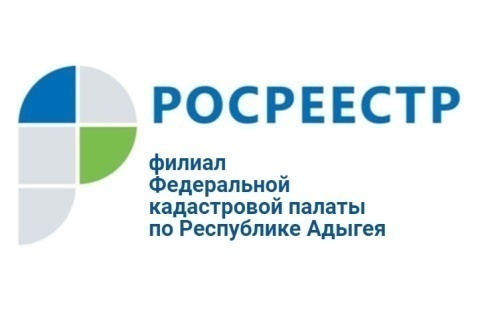 В Кадастровую палату республики поступило свыше 130 обращений гражданС начала текущего года в Кадастровую палату республики гражданами было направлено свыше 130 обращений. По оценке специалистов, это на 44 процента больше, чем в прошлом году за аналогичный период. Жители Адыгеи чаще всего обращались по вопросам, связанным с осуществлением государственного кадастрового учета и (или) государственной регистрации прав, предоставления сведений из Единого государственного реестра недвижимости (ЕГРН). Также граждан интересовала процедура исправления реестровых и технических ошибок в ЕГРН. Кадастровая палата по Республике Адыгея всегда открыта для обращений граждан. Заявитель может обратиться в любой удобной для него форме. В настоящее время существует несколько способов направления обращений. Обращения принимаются на почтовый адрес: 385021, Республика Адыгея, г. Майкоп, ул. Юннатов 9 «д»; по факсу – 8(8772)56-88-06; через официальный сайт Учреждения в сети Интернет; на адрес электронной почты filial@01.kadastr.ru. Кроме того, в Кадастровой палате осуществляется личный прием в соответствии с графиком. Предварительная запись на личный прием осуществляется по телефону 8(8772)56-88-05. Также интересующие вопросы можно задать по телефону единой справочной службы: 8-800-100-34-34.Подразделение, должностьФамилия, имя, отчествоДни недели и часы приемаДни недели и часы приемаДни недели и часы приемаДни недели и часы приемаДни недели и часы приемакабинетПодразделение, должностьФамилия, имя, отчествоПонедельникВторникСредаЧетвергПятницакабинетДиректорХуакоАюб Хазретович15.00-18.0015.00-18.0021Заместитель директораНикитина Ирина Викторовна9.30-12.309.30-12.3014.30-16.3042Начальник отдела обеспечения ведения ЕГРНМаксимоваЕлена Александровна15.00-17.0015.00-17.0010.00-10.3011